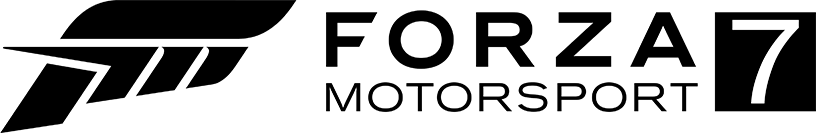 Week 2 Challenge Welcome to week 2 of the Forza Motorsport Challenge!  This week we will be racing at the one and only Circuit of the Americas (COTA). We are not racing the full variant this week, but instead we are racing the West Route. This track has even longer straits and tighter corners than last week. The track has plenty of chances for overtaking to make for an exciting race. This will be the first week where the race is NOT ghosted. This track is super wide so space shouldn’t be an issue.  Remember to still give your fellow racers space.  You may choose any​ B class car (B600 or lower). Keep in mind that as you’re practicing, your fastest CLEAN lap is the one that counts as your qualifying time.  Please​ make sure that you have friction assist turned off​ ​ in assists, or it will automatically give you a dirty lap marker for your time. Racing lines will be forced off in qualifying and the race.  Be sure to prepare accordingly.The first session of qualifying will begin at 5:00 P.M. (ET).Track: Circuit of the Americas Variant: West RouteTime: Day Weather: Sunny # of Laps: 10“The Circuit of the Americas is the United States’ first purpose- built Grand Prix facility, with room for 120,000 spectators. It is designed for any and all classes of racing, and has hosted Grand Prix, American Le Mans, Australian V8 Supercars, and World Endurance Championship events since opening in 2012.”  The race will not be ghosted and will have collisions turned on. Please keep in mind other racers as you are racing.  Be patient and wait for your time to attack.  You may​	​ ​paint the car however you like, as long as there are no inappropriate designs added. School colors/mascot themes are encouraged. Remember: All racers are racing in the race no matter what qualifying session they make it to.  The Grid will be formed from the bottom to the top.  Qualification Session Settings: The following rules will be the Qualifying Session settings that will be enforced starting at      5:00 P.M.(ET), and these qualifying sessions will be ghosted.Note: Even though this track is longer, the qualifying sessions will stay at 10 minutes.  Plan accordingly.  >Rules Race Length: 10:00 MinutesMax Drivatar: 24Game Type: Custom Track Scenario: Day Car Division: Any Forza Race Regulations None >Advanced Rules Damage Difficulty: CosmeticCollision Mode: ALWAYS OFF Cross Play Blocked: NoNumber of Teams: NoneNumber of Driver Buckets: None Ghost Backmarkers: ONCar Class: BDrive Type: Any Start Type: Standing Grid Ordering: PI Ascending: No Roll Off Delay Type: Per Car Roll Off Delay: 0.00 S End Condition: Time  End-of-Race-Timer: 30 seconds Scoring Type: Time Based Bigger is Better: NO Compare Best Lap Scores: Yes>OverridesForce Off Suggested Line: YesForce Off STM: NoForce off TCS: NoForce off Friction Assist: NoForce Collision Assist: OffEasiest Shifting Allowed: AutomaticEasiest Braking Allowed: AssistedEasiest Steering Allowed: Super EasyForced Camera View: NoneDisable Wrong Way Indicator: No>Car Restrictions​	 Allow Upgrades: Yes Allow Tuning: Yes Ownership: Any Car Class: B Performance Index>= Any Performance Index <= Any Power >= Any Power <= Any Curb Weight >= Any Curb Weight <= Any Year >= Any Year <= Any Model Family: Any Region: Any Country: Any Make: Any Model: Any Drive Type: Any Engine Placement: Any Engine Configuration: Any Cylinders: Any Aspiration: Any Power Handicap: 1.00 Front Grip Handicap: 1.00 Rear Grip Handicap: 1.00 All Qualifying sessions will be run on the same settings.  Race – Starting after the Qualifying session>Rules Laps: 10Max Drivers: 24Game Type: Circuit RaceTrack Scenario: Day Car Division: Any Forza Race Regulations None >Advanced Rules Damage Difficulty: CosmeticCollision Mode: Default  Cross Play Blocked: NoNumber of Teams: NoneNumber of Driver Buckets: None Ghost Backmarkers: ONCar Class: B Drive Type: Any Start Type: Standing Grid Ordering: ManualRoll Off Delay Type: Per Car Roll Off Delay: 0.00 SQuick Stops: OFF End Condition: Number of Laps End-of-Race-Timer: 1:00 minute Scoring Type: Time Based Bigger is Better: No Compare Best Lap Scores: No>OverridesForce Off Suggested Line: YesForce Off STM: NoForce off TCS: NoForce off Friction Assist: NoForce Collision Assist: OffEasiest Shifting Allowed: AutomaticEasiest Braking Allowed: AssistedEasiest Steering Allowed: Super EasyForced Camera View: NoneDisable Wrong Way Indicator: No>Car Restrictions​	 Allow Upgrades: Yes Allow Tuning: Yes Ownership: Any Car Class: B Performance Index>= Any Performance Index <= Any Power >= Any Power <= Any Curb Weight >= Any Curb Weight <= Any Year >= Any Year <= Any Model Family: Any Region: Any Country: Any Make: Any Model: Any Drive Type: Any Engine Placement: Any Engine Configuration: Any Cylinders: Any Aspiration: Any Power Handicap: 1.00 Front Grip Handicap: 1.00 Rear Grip Handicap: 1.00 Race clean, race fair, and GOOD LUCK.  